МЕСТНАЯ АДМИНИСТРАЦИЯ СЕЛЬСКОГО ПОСЕЛЕНИЯ ЕРОККО ЛЕСКЕНСКОГО                                МУНИЦИПАЛЬНОГО РАЙОНА КАБАРДИНО-БАЛКАРСКОЙ РЕСПУБЛИКИПОСТАНОВЛЕНИЕ №8УНАФЭ №8БЕГИМ №806.08.2021г.                                                                                                с.п.ЕроккоОб утверждении Порядка принятия наград, почетных и специальных званий (за исключением научных) иностранных государств, международных организаций, а также политических партий, других общественных объединений и религиозных объединений муниципальными служащими местной администрации с.п.Ерокко Лескенского муниципального района КБР.       В соответствии с Федеральным законом от 02.03.2007 N 25 ФЗ "О муниципальной службе в Российской Федерации", руководствуясь Уставом с.п.Ерокко, постановляю:       1.Утвердить Положение о порядке принятия наград, почетных и специальных званий (за исключением научных) иностранных государств, международных организаций, а также политических партий, других общественных объединений и религиозных объединений муниципальными служащими местной администрации с.п.Ерокко Лескенского муниципального района КБР.        2. Обнародовать настоящее постановление на официальном сайте местной администрации с.п.Ерокко Лескенского муниципального района КБР.        3. Контроль за выполнением настоящего постановления оставляю за собой.Глава местной администрациисельского поселения Ерокко                                                         А.З.БарсоковУтверждено постановлением местной администрации с.п.Ероккоот 06.08.2021г. № 8ПОЛОЖЕНИЕо порядке принятия наград, почетных и специальных званий (за исключением научных) иностранных государств, международных организаций, а также политических партий, других общественных объединений и религиозных объединений муниципальными служащими местной администрации с.п.Ерокко Лескенского муниципального района КБР       1. Настоящим Положением устанавливается порядок принятий с разрешения главы района муниципальными служащими местной администрации с.п.Ерокко наград, почетных и специальных званий (за исключением научных) иностранных государств, международных организаций, а также политических партий, других общественных объединений и религиозных объединений, если в их должностные обязанности входит взаимодействие с указанными организациями и объединениями.       2. Муниципальный служащий, получивший награду, почетное или специальное звание либо уведомленный иностранным государством, международной организацией, политической партией, иным общественным объединением или религиозным объединением о предстоящем их получении, в течении трех дней представляет главе местной администрации с.п.Ерокко ходатайство о разрешении принять награду, почетное или специальное звание иностранного государства, международной организации, политической партии, иного общественного объединения или религиозного объединения  (далее - ходатайство), составленное по форме согласно приложению №1.       3. Муниципальный служащий, отказавшийся от звания, награды, в течение трех дней представляет главе местной администрации с.п.Ерокко уведомление об отказе в получении награды, почетного или специального звания, иностранного государства, международной организации, политической партии, иного общественного объединения или религиозного объединения (далее - уведомление), составленное по форме согласно приложению №2.       4. Муниципальный служащий, получивший звание, награду до принятия главой района решения по результатам рассмотрения ходатайство, передает оригиналы документов к ней на ответственное хранение в отдел по управлению делами местной администрации с.п.Ерокко в течение трех рабочих дней со дня их получения.       5. В случае если во время служебной командировки муниципальный служащий получил звание, награду или отказался от них, срок представления ходатайства либо уведомления исчисляется со дня возвращения муниципального служащего из служебной командировки.        6. В случае если муниципальный служащий по не зависящий от него причине не может представить ходатайство либо уведомление, передать оригиналы документов к званию, награду и оригиналы документов к ней в сроки, указанные в пунктах 2-4 настоящего Положения, такой муниципальный служащий обязан представить ходатайство либо уведомление, передать оригиналы документов к званию, награду и оригиналы документов к ней не позднее следующего рабочего дня после устранения такой причины.        7. Ходатайство рассматривается главой с.п.Ерокко в течение десяти рабочих дней.        В ходе рассмотрения ходатайство устанавливается вероятное влияние получение награды, почетного или специального звания на надлежащее, объективное и беспристрастное исполнение муниципальным служащим обязанностей. 	В случае установления такого влияния главой с.п.Ерокко принимается решение об отказе в удовлетворении ходатайства муниципального служащего.   8. В случае удовлетворения главой с.п.Ерокко ходатайства муниципального служащего, отдел по управлению делами местной администрации с.п.Ерокко в течение трех рабочих дней передает такому лицу оригиналы документов к званию, награду и оригиналы документов к ней.   9. В случае отказа главы с.п.Ерокко в удовлетворении ходатайства муниципального служащего, отдел по управлению делами местной администрации направляет оригиналы документов к званию, награду и оригиналы документов к ней в соответствующий орган иностранного государства, международную организацию, политическую партию, иное общественное или религиозное объединение.
Приложение № 1
к Положению о порядке принятия наград,почетных и специальных званий (за 
исключением научных) иностранных
государств, международных организаций, а 
также политических партий, других 
общественных объединений и религиозных
объединений муниципальными служащимиместной администрации с.п.Ерокко                                       Главе ____________________от ___________________________________________________________(Ф.И.О., замещаемая должность)Ходатайствоо разрешении принять награду, почетное или специальное звание,иностранного государства, международной организации, политической     партии, иного общественного объединения или другой организацииПрошу разрешить мне принять ______________________________________________________________________       (наименование награды, почетного или специального звания)______________________________________________________________________ (за какие заслуги награжден (а) и кем, за какие заслуги присвоено и кем)______________________________________________________________________(дата и место вручения награды, документов к почетному или специальному званию)Документы к почетному или специальному званию, награда и документы к ней (нужное подчеркнуть) ______________________________________________                      (наименование награды, почетного или специального                       звания)______________________________________________________________________(наименование документов к награде, почетному или специальному    званию)сданы по акту приема-передачи № __________ от "___" _____________ 20__ г.в отдел по управлению делами Администрации___________."___" _____________ 20__ г.       ___________      ____________________                                  (подпись)      (расшифровка подписи)Приложение №2
к Положению о порядке принятия наград,почетных и специальных званий (за                                                      исключением научных) иностранных
                                                     государств, международных организаций,
                                                 а также политических партий, других
                                                  общественных объединений и религиозных                                           объединений муниципальными служащими                                          местной администрации с.п.ЕроккоГлаве_______________________________ от ____________________________                                          _______________________________                                        (Ф.И.О., замещаемая должность)Уведомлениеоб отказе в получении награды, почетного или специального звания, иностранного государства, международной организации, политической партии, иного общественного объединения или религиозного объединенияУведомляю о принятом мною решении отказаться от получения _____________________________________________________________________________________(наименование награды, почетного или специального звания)______________________________________________________________________ (за какие заслуги награжден(а) и кем, за какие заслуги присвоено и кем)"___" _____________ 20__ г.      ___________    _______________________                                 (подпись)     (расшифровка подписи)КЪЭБЭРДЭЙ-БАЛЪКЪЭР РЕСПУБЛИКЭМ И ЛЭСКЭН МУНИЦИПАЛЬНЭ КУЕЙМ ЩЫЩ ЕРОКЪУЭ КЪУАЖЭМ И ЩIЫПIЭ АДМИНИСТРАЦЭКЪАБАРТЫ-МАЛКЪАР РЕСПУБЛИКАНЫ ЛЕСКЕН МУНИЦИПАЛЬНЫЙ РАЙОНУНУ ЕРОККО ЭЛ ПОСЕЛЕНИЯСЫНЫ ЖЕР-ЖЕРЛИ АДМИНИСТРАЦИЯСЫ361370, КБР, Лескенский муниципальный район,                                      с.п. Ерокко, ул. Масаева, 55  www.adm-erokko.ruтел./факс. 8(86639) 9-91-33e-mail: erokko@kbr.ru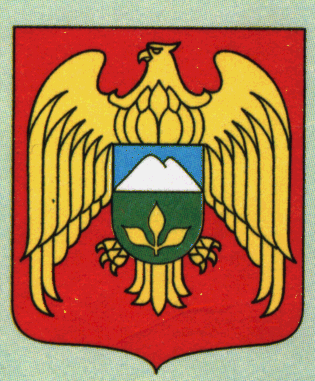 